COUNTY OF ALAMEDAQuestions & AnswerstoRFP No. 902152forYouth Anger Management Therapy Services Networking/Bidders Conference Held on October 25, 2022Alameda County is committed to reducing environmental impacts across our entire supply chain. 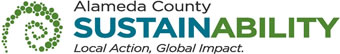 If printing this document, please print only what you need, print double-sided, and use recycled-content paper.Thank you for your participation and interest in the County of Alameda Request for Proposal (RFP) for Youth Anger Management Therapy Services.  All the questions are taken verbatim from written questions emailed by potential Bidders. The County of Alameda shall be noted as “County” in the answers to these questions. The Questions and Answers are the final stances of the County. Please consider this document in preparation for your bid response. Questions and Answers:Does the prime bidder need to be the entity that has the 3 years of experience, or can the subcontractor be the entity that qualifies for this, and is the entity that delivers the direct services, and the prime be the entity that manages the administrative and reporting side of the contract?The Prime Bidder must have minimum of three years of experience providing youth anger management services, but the County is also expecting that the Prime Bidder will do its due diligence in subcontracting with a qualified vendor who can provide the specified services. The Prime Bidder is responsible for meeting all the program requirements.  If the Prime Bidder subcontracts a portion of the work, then the responsibility to ensure that work has been satisfactorily completed still remains with the Prime Bidder.Will you clarify the preference points awarded 1) if the bidder is a nonprofit that is local but is not yet certified as a SLEB, 2) if the bidder is a for-profit but is a certified SLEB and subcontracts with local c 3"s who are not yet certified as SLEBS but make up more than 20 percent of the budget.  Prime Bidders who are Small Local Emerging Business (SLEB) certified are eligible for 10% preference points (5% for local and 5% for being certified SLEB) and will not be required to subcontract with local non-profit organizations. Non-profit Prime Bidders with a 501 (c)3 that are providing direct services to County residents are exempt from the SLEB requirement but no preference points are given. All LOCAL Prime Bidders (non-profit and for-profit) are eligible for 5% preference points. Is there a maximum amount for the award?Cost is evaluated as part of this bid, and in order to keep the evaluation of cost competitiveness, Alameda County, GSA-Procurement will not be disclosing budget amounts, maximum award amounts, or other funding descriptions that would otherwise preclude competition in cost.VENDOR BID LIST 	RFP No. 902152 – Youth Anger Management Therapy Services	This Vendor Bid List is being provided for informational purposes to assist bidders in contacting other businesses as needed to develop local small and emerging business subcontracting relationships to meet the Small Local Emerging Business (SLEB) Program requirement. This RFP is being issued to all vendors on the Vendor Bid List; the following revised vendor bid list includes contact information for each vendor attendee at the Networking/Bidders Conferences.This County of Alameda, General Services Agency (GSA), RFP Questions & Answers (Q&A) has been electronically issued to potential bidders via email. Email addresses used are those in the County’s Small Local Emerging Business (SLEB) Vendor Database or other sources. If you have registered or are certified as a SLEB, please ensure that the complete and accurate email address is noted and kept updated in the SLEB Vendor Database. This RFP Q&A will also be posted on the GSA Contracting Opportunities website located at Alameda County Current Contracting Opportunities. RFP No. 902152 - Youth Anger Management Group TherapyRFP No. 902152 - Youth Anger Management Group TherapyRFP No. 902152 - Youth Anger Management Group TherapyRFP No. 902152 - Youth Anger Management Group TherapyRFP No. 902152 - Youth Anger Management Group TherapyRFP No. 902152 - Youth Anger Management Group TherapyRFP No. 902152 - Youth Anger Management Group TherapyRFP No. 902152 - Youth Anger Management Group TherapyBusiness NameContact NameContact PhoneAddressCityStateEmail  Alameda County Deputy Sheriffs' Activities LeagueHilary Bass( 415 ) 425-157816378 E. 14th Street, Ste 204SAN LEANDRO94578-hbass@acgov.orgAlameda Family Services Dr. Jennifer Wu jwu@alamedafs.org  Alonso Office ServicesCarolyn Alonso( 510 ) 276-8616838 Cherry WayHAYWARD94541-1835aos@davalon.comAlternatives in ActionAlison Veith510/285-6290 ext 3073666 Grand Ave. Suite AOakland94610aveith@alternativesinaction.orgAlternatives in ActionPatricia Murillo510/285-6290 ext 3053666 Grand Ave. Suite AOakland94610pmurillo@alternativesinaction.org  As You Are LLCTalia Benet( 510 ) 500-679416443 SARATOGA STSAN LEANDRO94578-taliabenet@gmail.comBe A Mentor, IncRobert Goetsch510/342-717124301 Southland Dr Suite 504Hayward94545goetsch@beamentor.org  Berkeley Youth AlternativesKevin Williams( 510 ) 845-90101255 Allston WayBERKELEY94702-1805kwilliams@byaonline.org  Beyond EmancipationVanette Johson( 510 ) 667-7694675 Hegenberger Road, #100OAKLAND94621-vjohnson@beyondemancipation.org  Boys & Girls Clubs of OaklandCalvester Stanley( 510 ) 444-8211440 Grand Avenue, Suite 210OAKLAND94610-cstanley@bgcoakland.org  CALICO CenterErin Harper( 510 ) 895-0702524 Estudillo AveSAN LEANDRO94577-executive.director@calicocenter.org  CenterforceDolores Lyles( 510 ) 834-34571904 Franklin Street, Suite 203OAKLAND94612-dlyles@centerforce1.org  Cetro De JuventudVerdugo Maria( 510 ) 532-59953209 Galindo StOAKLAND94601-2507mverdugo@pacbell.net  Choices for FreedomNathaniel Williams( 510 ) 815-3488215 West MacArthur Blvd APT 514OAKLAND94611-nate@choicesforfreedom.orgChildren's Home Society of CaliforniaAlice Luck213/240-59311300 W 4th st.Los Angeles90017alicel@chs-ca.orgCity of HaywardCecilia Chavez510/293-7048777 B StreetHayward94541cecilia.chavez@hayward-ca.gov. City of HaywardLynnette Davis510/293-7048777 B StreetHayward94541lynnette.davis@hayward-ca.govCity of LivermoreLynn Gardner925.371.4740Horizons Family Counseling          1110 South Livermore AvenueLivermore94550lgardner@cityoflivermore.net  CivicorpsBrian Hickey( 510 ) 992-7800101 Myrtle StreetOAKLAND94607-brian.hickey@cvcorps.org  Communities United for Restorative Youth JusticeMarlene Sanchez( 510 ) 842-93652285 International Blvd.OAKLAND94610-msanchez@curyj.orgCommunity Youth Outreach tjones@cyoinc.org  Decisiones Family ServicesVictor Diaz( 510 ) 557-3943401 Marina BlvdSAN LEANDRO94577-decisiones_famservices@yahoo.com  East Bay Asian Youth CenterMae Saeteurn( 510 ) 533-10922025 E 12th StreetOAKLAND94606-4925mae@ebayc.orgEastSide Arts AllianceElena Serrano510/508-9173PO Box 17008Oakland94601elena.eastside@gmail.comDellum Institute for Social Justice / Just CitiesMargaretta Lin510/409-8653PO Box 17008Oakland94601margaretta@justcities.work  Eden Youth and Family CenterKaren Halfon( 510 ) 887-1146680 W Tennyson RoadHAYWARD94544-5236khalfon@eyfconline.org  Elevating SoulcietyRon Carino( 510 ) 676-736728924 Ruus RoadHAYWARD94544-ronnie@soulciety.org  Ernestine C. Reems Community ServicesMaria Lyons-Reems( 510 ) 633-51368400 MacArthur Blvd.OAKLAND94605-reems4@aol.comFamily Bridges, Inc.Ming Leung510/839-2022 ext 318168 11th StreetOakland94607mingl@familybridges.orgFamily Bridges, Inc.Helen Lim510/839-2022168 11th StreetOakland94607helenl@familybridges.orgFamily Bridges, Inc.Monica Lau510/839-2022168 11th StreetOakland94607monical@familybridges.org  Family Builders By AdoptionJill Jacobs( 510 ) 536-54371900 Embarcadero, Suite 303OAKLAND94606-jjacobs@familybuilders.org  Family Paths, Inc.Barbra Silver( 510 ) 893-92301727 Martin Luther King Way, Suite 109OAKLAND94612-bsilver@familypaths.org  Family Spring Psychology, P.C.Sam Himelstein( 510 ) 470-57772615 Ashby Ave., 1st FloorBERKELEY94705-sam@myfamilyspring.com  Family Support ServicesCheryl Smith( 510 ) 834-2443303 Hegenberger Road, Suite 400OAKLAND94621-csmith@fssba.org  Fresh Lifelines For Youth, Inc.Christa Gannon( 408 ) 263-2630333 Hegenberger Rd., Suite 350OAKLAND94621-christa@flyprogram.org  Girls Incorporated of Alameda CountyMeshana Valerio( 510 ) 357-5515510 16th StreetOAKLAND94612-mvalerio@girlsinc-alameda.orgGirls Inc. of Alameda CountyKathy Brown510 3575515 ext 260510 16th StreetOakland94612KBrown@girlsinc-alameda.org  Global Communication Education & Art (GCEA)Almaz Yihdego( 510 ) 395-22334799 Shattuck Ave Oakland, CAOAKLAND94609-9460info.gcsinc@gmail.com  Health Initiatives for Youth, Inc.Elizabeth Samayoa( 415 ) 274-19702607 Myrtle StreetOAKLAND94607-samayoa@hi4youth.org  Lao Family Community Development, Inc.Kathy Chao Rothberg( 510 ) 533-88502325 E 12th StreetOAKLAND94601-krothberg@lfcd.org  Leonard KruszeckiLeonard Kruszecki( 510 ) 582-694119292 Heyer LaneCASTRO VALLEY94546-lkruszecki@aol.com  Lilliput Children's ServicesJudith Johnson( 510 ) 483-2030511 Estudillo AvenueSAN LEANDRO94577-jjohnson@lilliput.org  Love From Margot FoundationTalia Benet( 510 ) 500-67942801 BroadwayOAKLAND94611-Director@lovefrommargot.com  Love N' MeUnique Parsha( 510 ) 265-05831271 Washington Ave, 421SAN LEANDRO94577-9457unique@lovenme.org  MARY & PATTY BOWDEN FOUNDATIONAnita Wills( 510 ) 586-05292041 Miramonte AvenueSAN LEANDRO94578-0571bowdenfund@gmail.com  MindWorks NetDedoceo Habi( 510 ) 388-37141557 Jackson Street, #104OAKLAND94612-dhabi@mindworksnet.org  MISSSEY IncNola Brantley( 510 ) 251-2070436 14th St., Ste 1201OAKLAND94612-nola@misssey.orgMOCHA By MarieEmani Lewis510/575-75531721 Broadway Suite201Oakland94612emani@mochabymarie.com  Pivotal Point Youth Services IncLaTronda Lumpkins( 510 ) 333-47953996A San Pablo AvenueEMERYVILLE94608-latronda@ppys.orgProject Re-Connect, Inc.Katrina Jackson916/677-64222577 MacArthur Blvd.Oakland94602kjackson@projectreconnect.net  Resilient WellnessDaisy Ozim( 510 ) 604-43372344 E 17th Street #8OAKLAND94601-dozim@resilientwellness.org  Safe PassagesJosefina Alvarado Mena( 510 ) 238-63681017 Clay StreetOAKLAND94607-jalvarado@safepassages.org  School Health ConsultingSamantha Blackburn( 510 ) 375-31855680 Oak Grove AveOAKLAND94618-blackburn.sj@gmail.com  Seneca Family of AgenciesKen Berrick( 510 ) 654-40046925 Chabot Rd.OAKLAND94618-1921ken_berrick@senecacenter.orgSHEA MOTHERMeikoann Davis510/691-51312338 Telegraph Ave Ste 332Berkeley94704SheaMother@gmail.com  Side by SideRebecca Hathorn( 510 ) 727-940122245 Main StreetHAYWARD94541-rhathorn@sidebysideyouth.org  Teaching For Trevion FoundationLaQuida McCoy( 510 ) 677-936215970 E.14th Street Suite 7SAN LEANDRO94578-9457laquida@teaching4trevion.org  Team HelpaplayaKenneth Jennings( 510 ) 407-15434558 Malabar Ave.CASTRO VALLEY94546-knjjennings316@att.netThe Art of Yoga ProjectLisa Pedersen650/996-1904555 Bryant Street #232Alamedalisa@theartofyogaproject.org  The Mentoring CenterCelsa Snead( 510 ) 891-0427672 13th Street, Suite 200OAKLAND94612-clsnead@mentor.orgThe Table Community FoundationXochitl Paderes209/483-80993201 West Benjamin Holt Drive Suite 116STOCKTON95209xpaderes@thetablecf.org  The Youth Employment Partnership IncMichelle Clark( 510 ) 533-34472300 International BlvdOAKLAND94601-mclark@yep.orgThe Youth Employment PartnershipJustin Zerber510/533-34472300 International BlvdOakland94601jzerber@yep.orgWomen of SteelCharlay King510/686-33651445 34th AveOakland94601cking@womenofsteel.org  Youth AliveAnne Marks( 510 ) 594-25883300 Elm StreetOAKLAND94609-3012amarks@youthalive.orgYouth ALIVE!JIm O'Brien510/594-2588 ext 3073300 Elm StOakland94609jobrien@youthalive.orgYouth ALIVE!Sue Danne510/594-2588 ext 3013300 Elm StOakland94609sdanne@youthalive.org  Youth Finance Institute of AmericaAmiko Foster( 510 ) 816-1576926 Pomona AveALBANY94706-2126Amiko.foster@yfia.org  Youth Movement, Inc.Chris Wiltsee( 510 ) 435-5112368 24th St.OAKLAND94612-chris@youthmovementrecords.org  Youth RadioJabari Gray( 510 ) 251-11011701 BroadwayOAKLAND94612-jabari@youthradio.orgYouth RadioEllin O'Leary510/251-11011701 BroadwayOakland94612development@youthradio.org  Youth Spirit ArtworksSally Hindman( 510 ) 282-03961740 Alcatraz AvenueBERKELEY94703-shindman@youthspiritartworks.orgYouth TogetherMargaretta Lin510/409-86531714 Franklin St v 100-153Oakland94612margaretta@dellumsinstitute.orgYouth TogetherTony Douangviseth510/717-83831714 Franklin St Suite 100-153Oakland94612tdouangviseth@youthtogether.net  Youth UpRisingY'Anad Burrell( 510 ) 777-99098711 MacArthur Blvd.OAKLAND94605-9460yanad@youthuprising.orgYouth UpRisingSharon Brown510/777-99098711 MacArthur BlvdOakland94605sbrown@youthuprising.orgYouth UpRisingDiana Hernandez510/777-99098711 MacArthur BlvdOakland94605dhernandez@youthuprising.orgYouth UpRisingRebecca Brown510/777-9909 ext 1838711 MacArthur BlvdOakland94605rebeccabrown@youthuprising.org